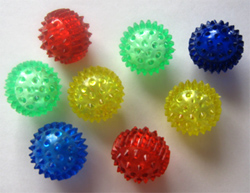 Ёжик Неболей-каИндивидуальное логопедическое занятие с ребенком ОНР II уровня при дизартрическом компоненте.Ёжик Неболей-каИндивидуальное логопедическое занятие с ребенком ОНР II при дизартрическом компоненте.Цель: Подготовительный этап коррекции звука [Ф].Задачи: - познакомить педагогов с элементами здоровьесберегающих технологий на логопедических занятиях с целью повышения их профессиональной компетентности.Образовательные:формирование правильной артикуляции звука [Ф];обучение выполнению движений по подражанию, словесной инструкции.Коррекционные:развитие артикуляционного аппарата, речевого дыхания и направленной воздушной струи;развитие мелкой моторики;развитие фонематического слуха и восприятия, концентрации внимания.Воспитательные:воспитание положительного интереса к занятию.
Оборудование: зеркало, игрушка ежик, массажные мячи – Су-Джок, картинки – артикуляционная гимнастика, картинка – раскраска с изображением ежа.План:I. Оргмомент. Установка на занятие.II. Основная часть.Артикуляционная гимнастика.Массаж лица.Массаж Су-Джок.Упражнения для развития речевого дыхания, направленной воздушной струи.III. Итог занятия.Ход занятия:Вводная частьЛогопед. Ты любишь ходить в гости?
Ребенок. Да.
Логопед. Тогда в путь! Но, кто же сегодня пригласил тебя? Отгадай загадку.(Логопед загадывает загадку.)Это кто в траве шуршит
И забавно так фырчит – ф-ф-ф…
Весь в иголках, не возьмешь,
Кто же это, Рома?
Ребенок. Еж!Логопед. Сегодня тебя ждет веселый ежик. С ним никогда не бывает скучно потому, что этот забавный зверек знает много игр. Вот  и первая игра: «Найди Ёжика в сухом бассейне».II. Основная часть.- Ёжика зовут Неболей-ка, он не любит болеть поэтому, каждое утро делает зарядку и массаж, но не простой, а стихотворный. Я тебе буду рассказывать стихотворение, а ты выполняй.Массаж биологически активных зон «Неболейка» Артикуляционная гимнастика.Логопед. Посмотри и послушай, как встречает утро веселый ежик. Выполняй упражнения для языка вместе с ним не спеша, правильно.Массаж лица.Массаж Су-ДжокКатится колючий ёжик, нет ни головы, ни ножекПо ладошке бежит и пыхтит, пыхтит, пыхтит.(катаем шарик, слегка сжимая ладонями прямыми движениями между ладонями)Мне по пальчикам бежит и пыхтит, пыхтит, пыхтит.Бегает туда-сюда, мне щекотно, да, да, да.(движения по пальцам)Уходи колючий ёж в тёмный лес, где ты живёшь!(кладём в ладонь шарик и берём подушечками пальцев) .Массаж пальцев эластичным кольцом, проговаривая стихотворение пальчиковой гимнастики.Раз – два – три – четыре – пять, /разгибать пальцы по одному/Вышли пальцы погулять,Этот пальчик самый сильный, самый толстый и большой.Этот пальчик для того, чтоб показывать его.Этот пальчик самый длинный и стоит он в середине.Этот пальчик безымянный, он избалованный самый.А мизинчик, хоть и мал, очень ловок и удал.Ох, устал наш ежик,
Выполнял старательно.
Знает: польза от массажа
Будет обязательно!Логопед. А сейчас выходи на полянку, где ежик любит порезвиться с друзьями. Я буду рассказывать стихотворение, а ты на себе покажите всё, что названо. К чему прикасаетесь - погладь и помассируй! Есть на пальцах наших ногти, 
на руках – запястья, локти, 
Темя, шея, плечи, грудь 
И животик не забудь! 
Бёдра, пятки, двое стоп, 
Голень и голеностоп. 
Есть колени и спина, 
Но она всего одна! 
Есть у нас на голове 
уха два и мочки две. 
Брови, скулы и виски, 
И глаза, что так близки. 
Щёки, нос и две ноздри, 
Губы, зубы – посмотри! 
Подбородок под губой. 
Вот что знаем мы с тобой!  Упражнения для развития речевого дыхания, направленной воздушной струи.Логопед. Приятно наслаждаться красотой леса, свежим воздухом.
Упражнение «Подышим свежим воздухом».
Ребенок делает вдох носом, плавный выдох через неплотно сомкнутые губы - 3 раза.
Логопед. Кажется, подул сильный ветер.
Упражнение «Ветерок».Ребенок делает вдох ртом, почувствовав, как при этом надувается живот; выдох с силой, слегка прикусив верхними зубами нижнюю губу со звуком [Ф].III. Итог занятияЛогопед. Какой звук ты сегодня учился произносить?
Ребенок. Звук [Ф].
Логопед. Молодец! Ты очень старался, поэтому у тебя все получилось. Веселый ежик дарит свою фотографию, которую ты раскрасишь дома. И не забудь потренироваться правильно, произносить звук [Ф].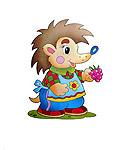 Подготовила: С.П. Карпова/учитель-логопед/Горло сверху - вниз погладим,И ещё, ещё погладим.И тогда, ребятня,горло не будет болеть никогда.Поглаживают ладонями шеюмягкими движениями сверху вниз.Чтоб не кашлять, не чихать,Будем носик растирать.Крылья носа разотрём,И ни разу не чихнём.Указательными пальцами растирают крылья носа.Лоб мы тоже разотрем,Ладошку держим козырьком.Мышцы лица расслабляем,И нисколько не устанем.Прикладывают ко лбу ладони«козырьком» и растирают движениями в стороны.Ежик рано утром встал,Чистить зубки побежал.Вправо – влево, вправо – влевоЧистит зубки он умело.В улыбке открывает рот, кончиком языка «чистит» 5 – 6 раз за нижними зубами.)Ежик наш расческу взял,
Он причесываться стал.
Мы за ним не отстаем,
Все покажем языком.Ребенок в улыбке прикусывает язык зубами и «протаскивает» его вперед – назад.Дальше по порядку
Делаем зарядку!
Ежик спинку выгибает,
Ежик спинку прогибает.Ребенок широко открывает рот, поднимает спинку языка, уперев кончик за нижние зубы. Затем поднимает язык за верхние зубы. Выполняет 6 раз.Вот и завтракать пора:
Еж тебе напек блины,
Со сметанкой они.Ребенок в улыбке открывает рот, широкий язык кладет на нижнюю губу. Удерживает под счет до 6.Как сметану любит ежик?
Оближи скорее ротик!Ребенок широко открывает рот. Облизывает широким языком верхнюю губу, затем нижнюю.А теперь чаёк попьем.
Чай мы в чашку нальем.
Ежик сыт, ежик рад,
Ежик любит всех ребят!Ребенок открывает рот, высовывает язык, загибая боковые края и кончик языка вверх. Ритмично хлопает в ладоши.Ходит ёжик по дорожке:От средины лба к вискам.Вверх – вниз, вверх – вниз,Вокруг круговых мышц глаз (от переносицы к вискам).Будут розовыми щечки:По мышцам щек (от крыльев носа к вискам).Вверх – вниз, вверх – вниз.От середины подбородка к ушам.